รายงานผลโครงการส่งเสริมครอบครัวแข็งแรงตามแนวปรัชญาของเศรษฐกิจพอเพียง1. หลักการและเหตุผลกรมการพัฒนาชุมชน ได้ดำเนินการส่งเสริม สนับสนุนการดำเนินงานศูนย์ประสานงานองค์การชุมชน(ศอช.) ภายใต้ระเบียบกระทรวงมหาดไทย ว่าด้วยการดำเนินงานศูนย์ประสานงานองค์การชุมชน พ.ศ.๒๕๕๑ เพื่อมุ่งเสริมสร้างขีดความสามารถของกลุ่ม/องค์กรภาคประชาชนในการพัฒนาชุมชน เสริมสร้างกลไกการรวมพลังภาคประชาชน อันสอดคล้องกับบทบัญญัติของรัฐธรรมนูญแห่งราชอาณาจักรไทย และรวมพลังระหว่างผู้นำ กลุ่ม องค์กรต่างๆ ที่มีอยู่ในหมู่บ้าน ตำบล ในการทำงานร่วมกับผู้ใหญ่บ้าน คณะกรรมการหมู่บ้าน กำนัน และองค์กรปกครองส่วนท้องถิ่น รวมทั้งประสานกับภาครัฐและภาคประชาชน ในการบริหารจัดการชุมชน โดยมีเป้าหมายเพื่อให้ประชาชนสามารถบริหารจัดการชุมชนได้ด้วยตนเอง สามารถพึ่งตนเองได้ และนำไปสู่ชุมชนเข้มแข็งอย่างยั่งยืนปีงบประมาณ 2559 กรมการพัฒนาชุมชนได้จัดสรรงบประมาณดำเนินโครงการสนับสนุนการดำเนินงานเครือข่ายองค์การชุมชน จังหวัดพิษณุโลกจึงได้จัดทำโครงการพัฒนาศูนย์ประสานงานองค์การชุมชนระดับตำบล (ศอช.ต.)ขึ้น2.  วัตถุประสงค์โครงการ	เพื่อให้ศูนย์ประสานงานองค์การชุมชนระดับตำบล (ศอช.ต.) เป็นศูนย์กลางในการบริหารจัดการชุมชนและแก้ไขปัญหาของชุมชนได้3. วิธีการดำเนินงาน	3.1 จังหวัดคัดเลือกศูนย์ประสานงานองค์การชุมชนระดับตำบล (ศอช.ต.) โดยคัดเลือกจาก ศอช.ต.ที่มีศักยภาพในตำบลที่มีหมู่บ้านเศรษฐกิจพอเพียงต้นแบบ	3.2 การจัดเวทีการพัฒนา ศอช.ต.		๑.ทบทวนโครงสร้างและบทบาทภารกิจของ ศอช.ต. ตามระเบียบกระทรวงมหาดไทยว่าด้วยการดำเนินงานศูนย์ประสานงานองค์การชุมชน พ.ศ.๒๕๕๑ พร้อมทั้งปรับปรุงประกาศหรือคำสั่งแต่งตั้งคณะกรรมการบริหาร ศอช.ต. และคำสั่งแต่งตั้งคณะทำงานส่งเสริม ศอช.ต.ให้เป็นปัจจุบัน		๒. ให้ความรู้กับ ศอช.ต. เพื่อให้มีศักยภาพในการขับเคลื่อนกิจกรรมตามบทบาทภารกิจ เช่น กระบวนการพัฒนาหมู่บ้านเศรษฐกิจพอเพียงต้นแบบ การบูรณาการแผนชุมชนระดับตำบล การอนุรักษ์ทรัพยากรธรรมชาติและสิ่งแวดล้อม การจัดการความรู้ชุมชน การเป็นวิทยากรกระบวนการ		๓. วิเคราะห์และประเมินระดับการพัฒนา ศอช.ต. และนำข้อมูลมาวางแผนการพัฒนา ศอช.ต.ให้สอดคล้องกับผลการวิเคราะห์และประเมิน เช่น จัดให้มีการประชุมอย่างสม่ำเสมอ การจัดทำระบบข้อมูล การประสานกิจกรรมการพัฒนาของตำบล และสื่อประชาสัมพันธ์ของ ศอช.ต. เป็นต้น จัดให้มีป้ายที่ทำการ ศอช.ต. 		๔. ส่งเสริม ศอช.ต.ให้มีส่วนร่วมในกระบวนการพัฒนาหมู่บ้านเศรษฐกิจพอเพียงต้นแบบ โดยเฉพาะเวทีการบูรณาการแผนชุมชน และการประสานแผนชุมชนระดับตำบลไปสู่การปฏิบัติ	๓.๓ สนับสนุนการขับเคลื่อนกิจกรรมของ ศอช.ต.		สำนักงานพัฒนาชุมชนอำเภอร่วมกับคณะกรรมการ ศอช.ต.พิจารณาคัดเลือกโครงการแผนพัฒนา ศอช.ต. และจากการบูรณาการแผนชุมชนระดับตำบล มาดำเนินการสนับสนุนการขับเคลื่อนกิจกรรม โดยใช้งบประมาณตามที่ได้รับจัดสรรจากกรมฯ และประสานความร่วมมือจากหน่วยงานภาคี เพื่อให้สามารถบริหารจัดการชุมชนได้	๓.๔ นักวิชาการพัฒนาชุมชนจังหวัด/อำเภอ ร่วมกันติดตามสนับสนุนการดำเนินงานของ ศอช.ต.ให้เกิดผลเป็นรูปธรรม	๓.๕ สนับสนุนให้ ศอช.ต.สมัครและพัฒนาตนเองตามระบบมาตรฐานการพัฒนาชุมชน (มชช.)ประเภทเครือข่ายองค์กรชุมชน และสนับสนุนให้ ศอช.ต.เข้ารับการคัดเลือกตามโครงการเชิดชูเกียรติผู้นำเครือข่ายพัฒนาชุมชนดีเด่นระดับจังหวัด ประเภทศูนย์ประสานงานองค์การชุมชน (ศอช.)		     ๓.๖ สรุปรายงานผลการดำเนินงาน4.  กลุ่มเป้าหมาย	กิจกรรมที่ ๑  จัดเวทีพัฒนา ศอช.ต. จำนวน ๑ วัน คิอ วันที่ ๑๖ พฤศจิกายน ๒๕๕๘  มีผู้เข้าร่วมโครงการ ๒๐ คน ณ ห้องประชุมองค์การบริหารส่วนตำบลบ้านยาง	กิจกรรมที่ ๒ สนับสนุนการขับเคลื่อนกิจกรรมของ ศอช.ต.5.  ผลที่คาดว่าจะได้รับ		ศูนย์ประสานงานองค์การชุมชนระดับตำบล (ศอช.ต.)เป็นศูนย์กลางในการบริหารจัดการชุมชนและสามารถแก้ปัญหาของชุมชนได้อย่างมีประสิทธิภาพ6. ตัวชี้วัดกิจกรรม	     มีกิจกรรมจากการบูรณาการแผนชุมชนระดับตำบล และแผนพัฒนาศูนย์ประสานงานองค์การชุมชนระดับตำบล (ศอช.ต.)เพื่อแก้ไขปัญหาของชุมชนได้ ศอช.ต. จำนวน ๓ กิจกรรม7. งบประมาณ      จำนวน  ๘,000 บาทการขับเคลื่อนกิจกรรมแผนปฏิบัติการความสามารถในการแก้ไขปัญหาของชุมชนศูนย์ประสานงานองค์การชุมชนระดับตำบล (ศอช.ต.) สามารถแก้ไขปัญหาของชุมชนได้ ดังนี้	 1. การบูรณาการแผนชุมชนระดับตำบล  2. การขับเคลื่อนหมู่บ้านเศรษฐกิจพอเพียง คณะกรรมการ ศ.อชต. มีหน้าที่ในการสนับสนุน ส่งเสริมหมู่บ้านเศรษฐกิจพอเพียง ๓. การจัดสวัสดิการชุมชน  ๔. การจัดการความรู้ภูมิปัญญาท้องถิ่นและการอนุรักษ์วัฒนธรรม ศ.อชต.บ้านยาง เป็นฐานเรียนรู้ให้กับคนในชุมชน และในตำบล ดังนี้ ๔.๑.ฐานการเรียนรู้ปุ๋ยชีวภาพ   ปุ๋ยฮอร์โมนพืช ปุ๋ยหมักชีวภาพ  และสารไล่แมลง๔.๒. ฐานการเรียนรู้การปลูกพืชผักสวนครัว เช่นการปลูกมะนาวในวงบ่อซ๊เมนต์  ปรับภูมิทัศน์ศูนย์เรียนรู้๔.๓. ฐานการเรียนรู้พืชสมุนไพร เช่น ปลูกภูกินหมาก ว่านสาวหลง ดีปลี ลางจืด กานพลู ชะพลู ว่านหางจระเข้๕. การป้องกันและแก้ไขปัญหายาเสพติด.....รณรงค์ให้เด็กและเยาวชนห่างไกลจากยาเสพติด และเป็นแหล่งเรียนรู้ให้เยาวชนในพื้นที่เข้ามาศึกษาความรู้ต่างๆ ๖. การอนุรักษ์ทรัพยากรธรรมชาติและสิ่งแวดล้อม  คณะกรรมการฯร่วมกับประชาชนหมู่บ้านในตำบลบ้านยางร่วมกันปลูกต้นไม้ จำนวน 200 ต้น เพื่อลดภาวะโลกร้อน และปรับภูมิทัศน์เส้นทางเข้าเขื่อนทดน้ำพญาแมนภาพกิจกรรมกิจกรรม ที่ ๑ จัดเวทีพัฒนา ศอช.ต. จำนวน ๑ วัน ในวันที่ ๑๖ พฤศจิกายน ๒๕๕๘  มีผู้เข้าร่วมโครงการ ๒๐ คน ณ ห้องประชุมองค์การบริหารส่วนตำบลบ้านยาง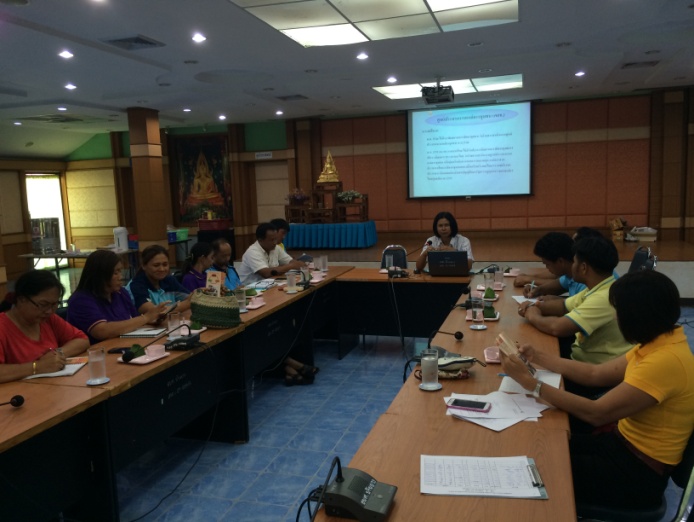 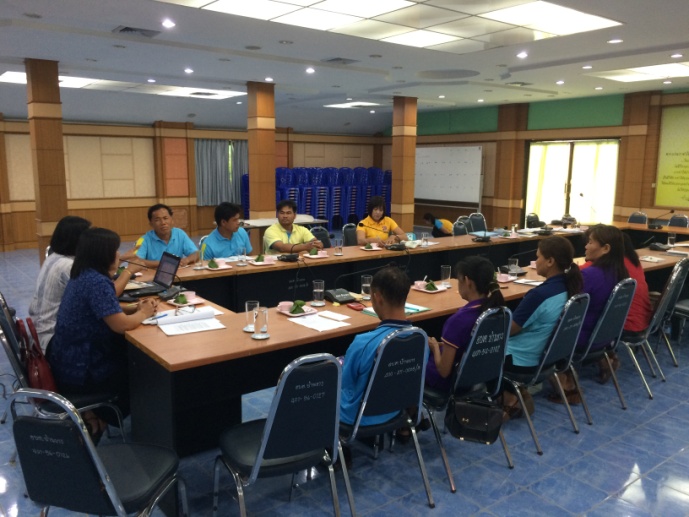 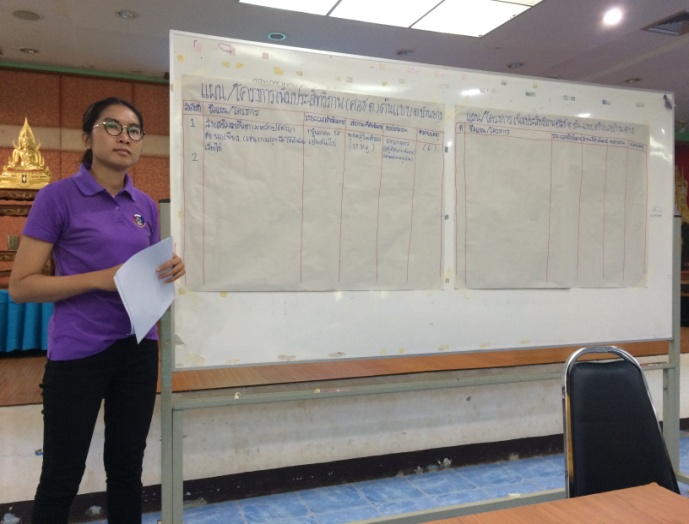 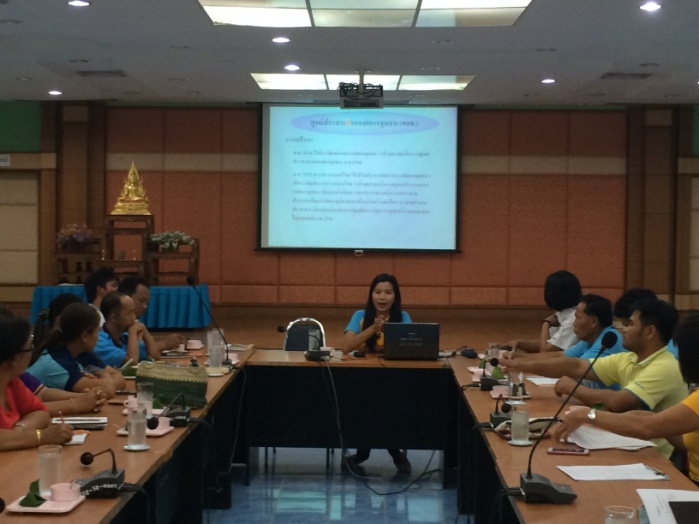 กิจกรรมที่ ๒ สนับสนุนการขับเคลื่อนกิจกรรมของ ศอช.ต.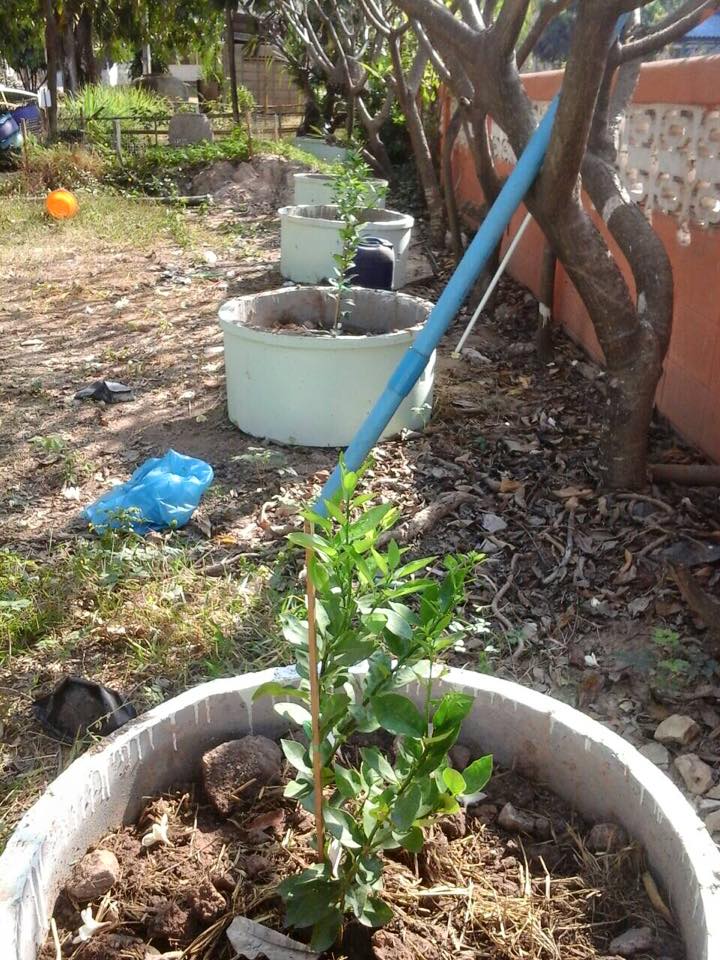 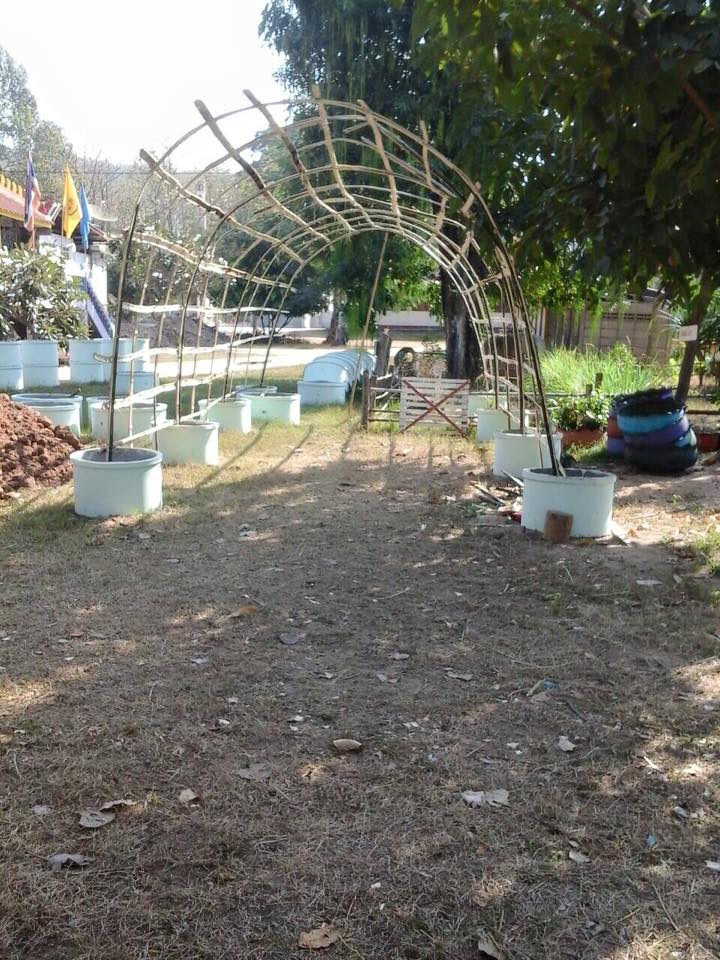 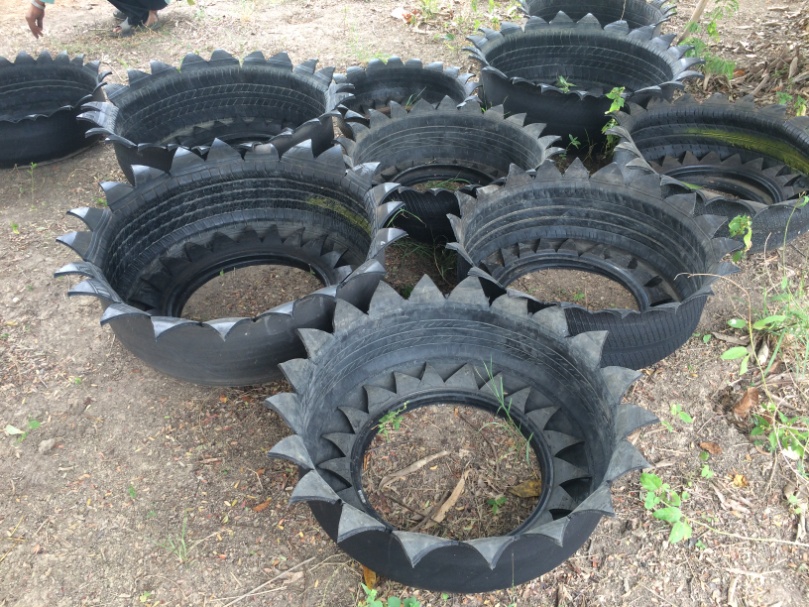 ปรับปรุงภูมิทัศน์บริเวณ ศอช.ต.ปรับปรุงข้อมูลตำบล  ปรับปรุงป้ายศูนย์เรียนรู้ฯ  ปรับปรุงป้าย ศ.อชต.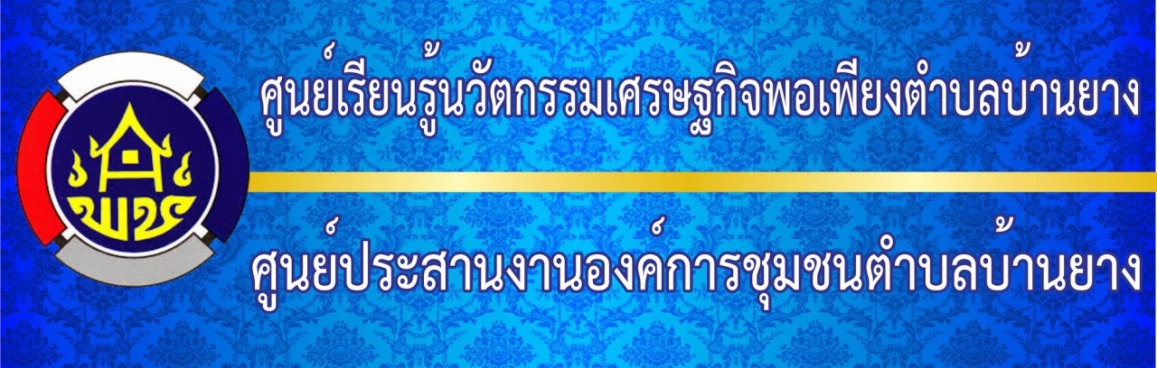 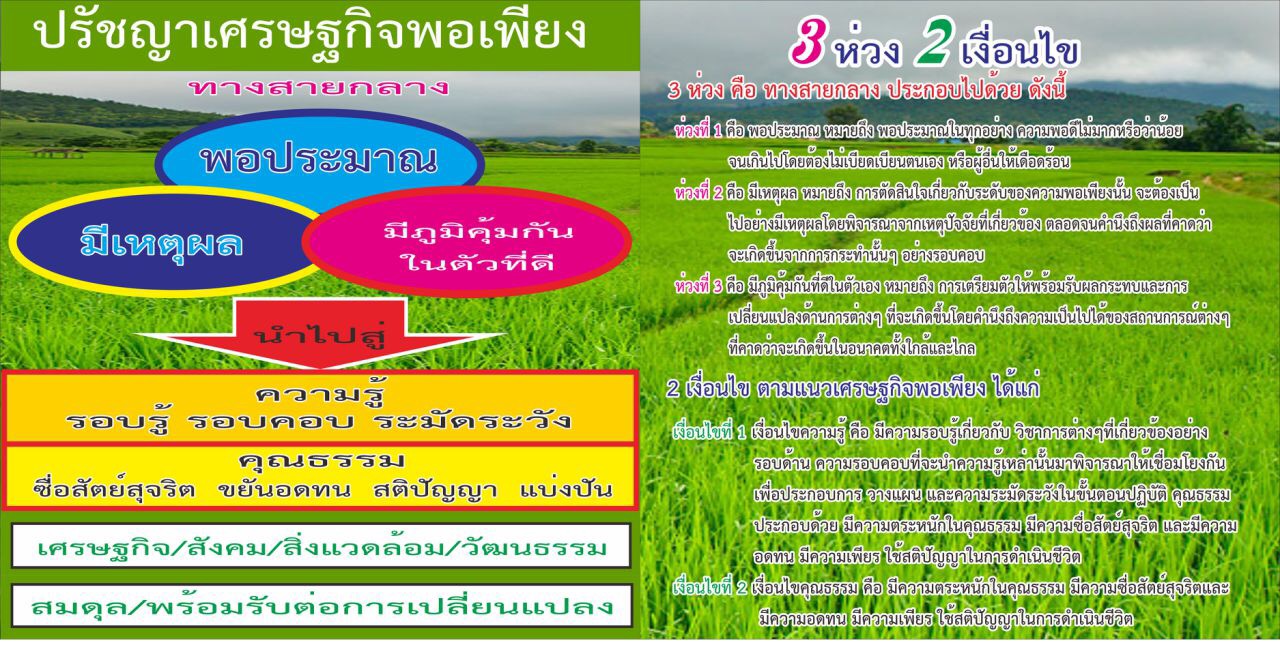 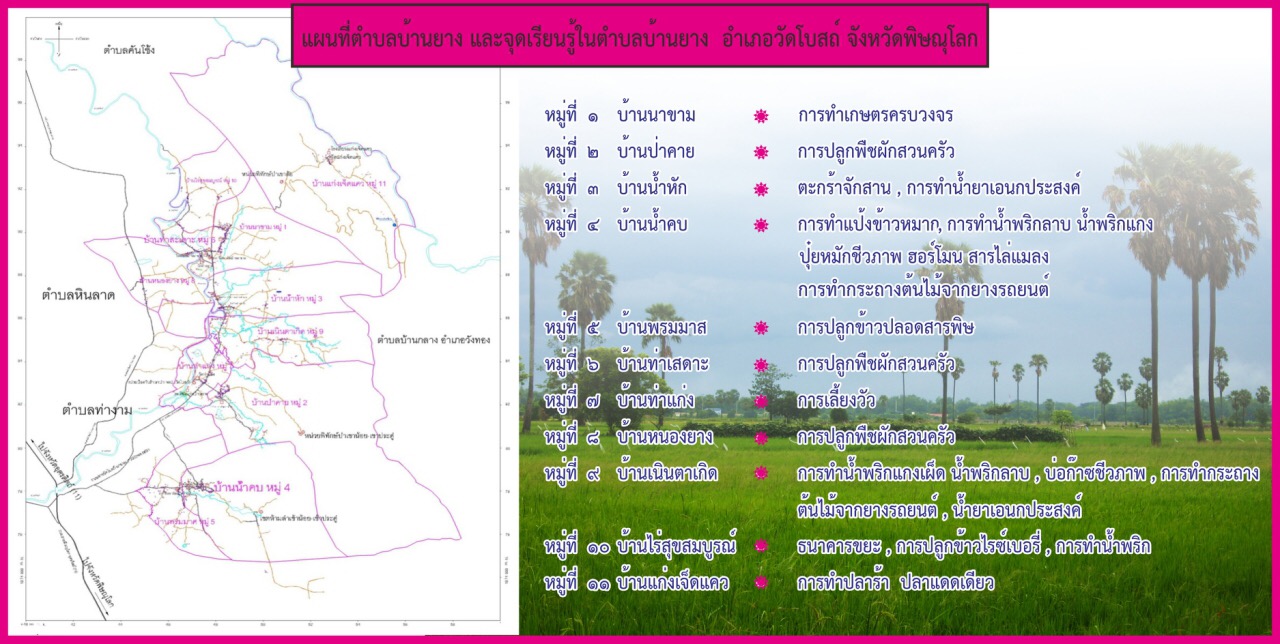 ชื่อกิจกรรมสถานที่ดำเนินการวันที่ดำเนินการงบประมาณ (บาท)งบประมาณ (บาท)ผู้เข้าร่วมกิจกรรมผู้เข้าร่วมกิจกรรมผลการดำเนินงานชื่อกิจกรรมสถานที่ดำเนินการวันที่ดำเนินการกรมฯหน่วยงานอื่นตำแหน่ง (ระบุ)(คน)ผลการดำเนินงาน1.ปรับปรุง ศอช.ต.- ปรับปรุงภูมิทัศน์- ปรับปรุงข้อมูลตำบล- ปรับปรุงป้ายศูนย์เรียนรู้ฯ- ปรับปรุงป้าย ศ.อชต.ศอช.ต.วัดน้ำคบม.๔ต.บ้านยาง๑ ธ.ค.๕๘๕,๐๐๐-คณะกรรมการศ.อชต.๑๔-มีป้าย ศ.อชต.-มีภูมิทัศน์ที่สวยงามขึ้น2.จัดทำระเบียบกฎเกณฑ์ ศ.อชต.ศอช.ต.วัดน้ำคบม.๔ต.บ้านยาง๑ ธ.ค.๕๘--คณะกรรมการศ.อชต.๑๔-มีกฎเกณฑ์กฎระเบียบที่ชัดเจน3.จัดทำทะเบียนข้อมูลต่างๆ ของศ.อชต.ศอช.ต.วัดน้ำคบม.๔ต.บ้านยาง๑ ธ.ค.๕๘--คณะกรรมการศ.อชต.๑๔-มีข้อมูลทะเบียนต่างๆเป็นปัจจุบัน